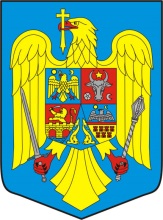 GUVERNUL ROMÂNIEIHOTĂRÂREpentru aprobarea Strategiei Naţionale pentru Siguranţă Rutieră  pentru perioada 2016 - 2020 şi a Planului de acţiuni pentru implementarea acesteiaAvând în vedere prevederile Regulamentului de organizare şi funcţionare a Consiliului Interministerial pentru Siguranţa Rutieră, Anexa la Hotărârea Guvernului nr. 437/1995 privind înfiinţarea Consiliului Interministerial pentru Siguranţă Rutieră, cu modificările şi completările ulterioare,În temeiul prevederilor art. 108 din Constituţia României, republicată, ale art. 1 alin. (5) lit. a) și ale art. 11 lit. f) din Legea nr. 90/2001 privind organizarea și funcționarea Guvernului României și a ministerelor, cu modificările și completările ulteriore, ale art. 6 alin. (2) lit. c) din Ordonanţa Guvernului nr. 27/2011 privind transporturile rutiere, cu modificările şi completările ulterioare,  Guvernul României adoptă prezenta hotărâre.Art. 1 - Se aprobă Strategia Naţională pentru Siguranţă Rutieră pentru perioada 2016 - 2020, prevăzută în anexa 1.Art. 2 - Se aprobă Planul de acţiuni pentru implementarea Strategiei Naționale pentru Siguranță Rutieră 2016-2020, prevăzut în anexa 2.Art. 3 - Anexele 1 şi 2 fac parte integrantă din prezenta hotărâre.Art. 4 – Finanțarea necesară îndeplinirii măsurilor prevăzute în Planul de Acțiuni Prioritare se realizează în limita bugetelor anuale aprobate autorităților /instituțiilor publice implicate, protrivit reglementărilor în vigoare.P R I M  -  M I N I S T R UDACIAN CIOLOȘ